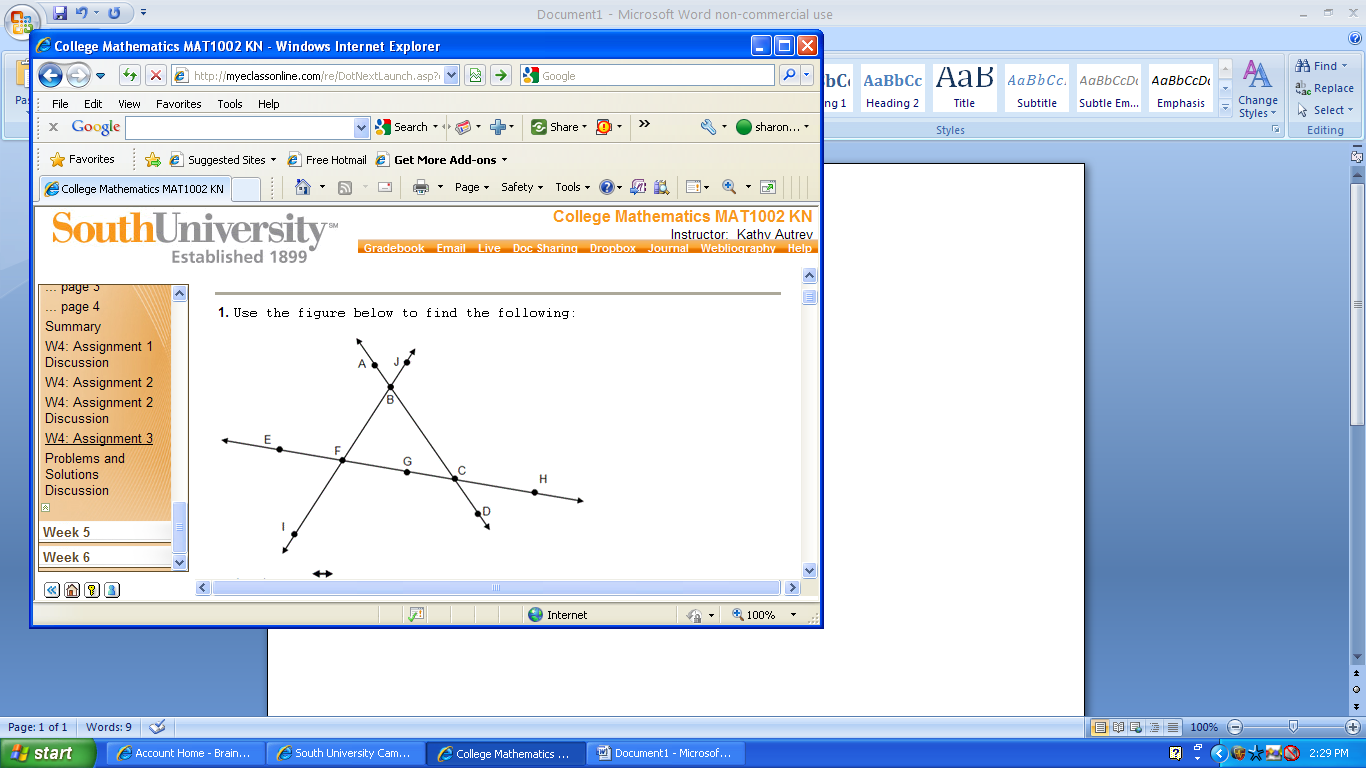 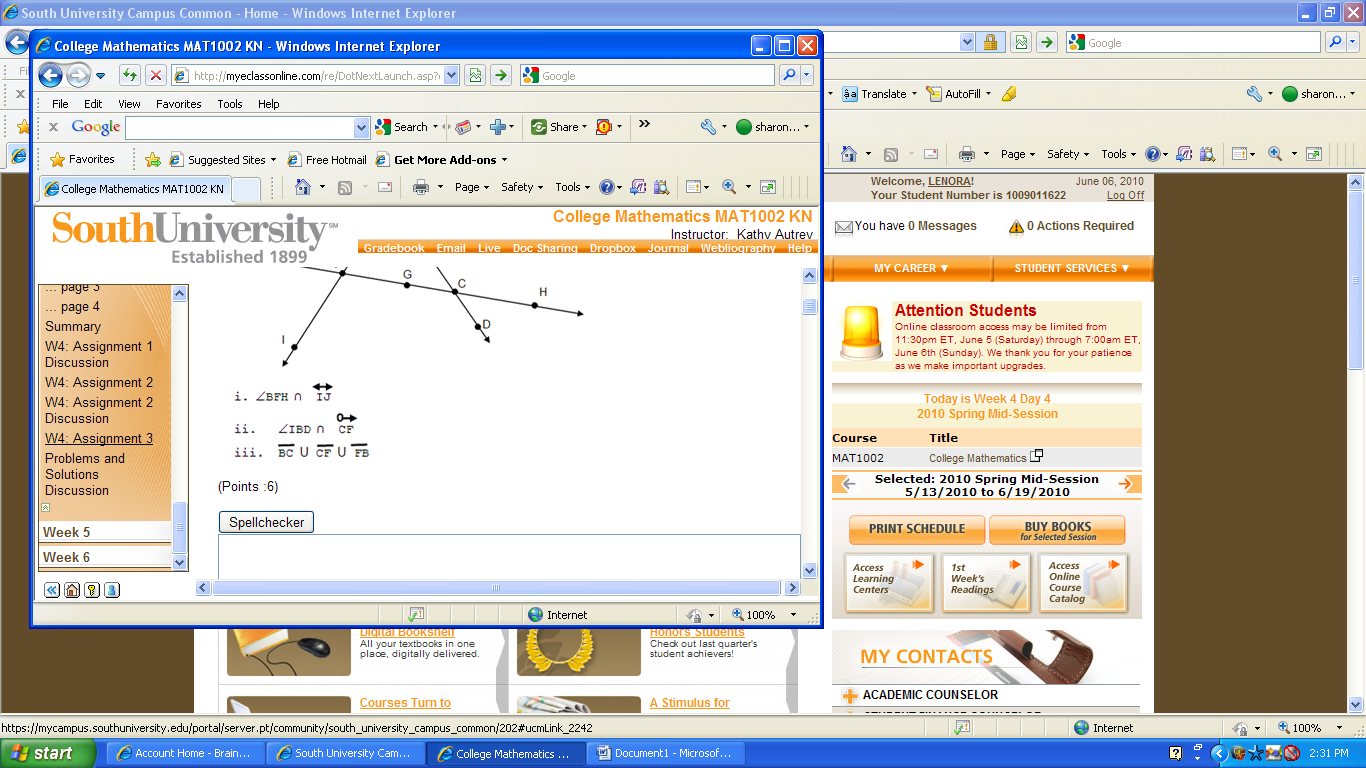 2. PQR and ABC are complementary angles and PQR is eight times as large as ABC. Determine the measure of each angle. Please show all work step by step.6. A recreation room has the following dimensions. Carpeting will cost $9.00 a square yard. How many square yards of carpet will be needed and how much will it cost? Include correct units at each stage within your solution.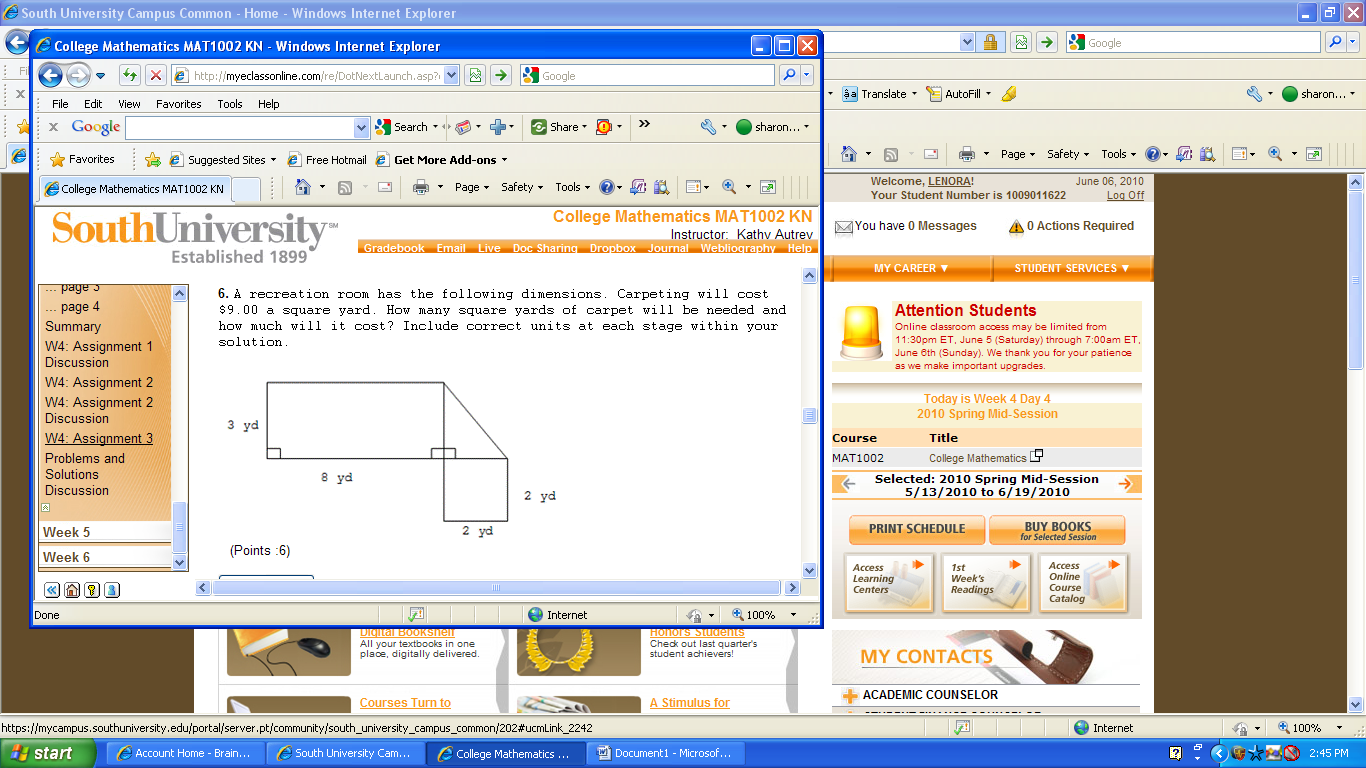 